BLOOMFIELD HILLS BOOSTER CLUB 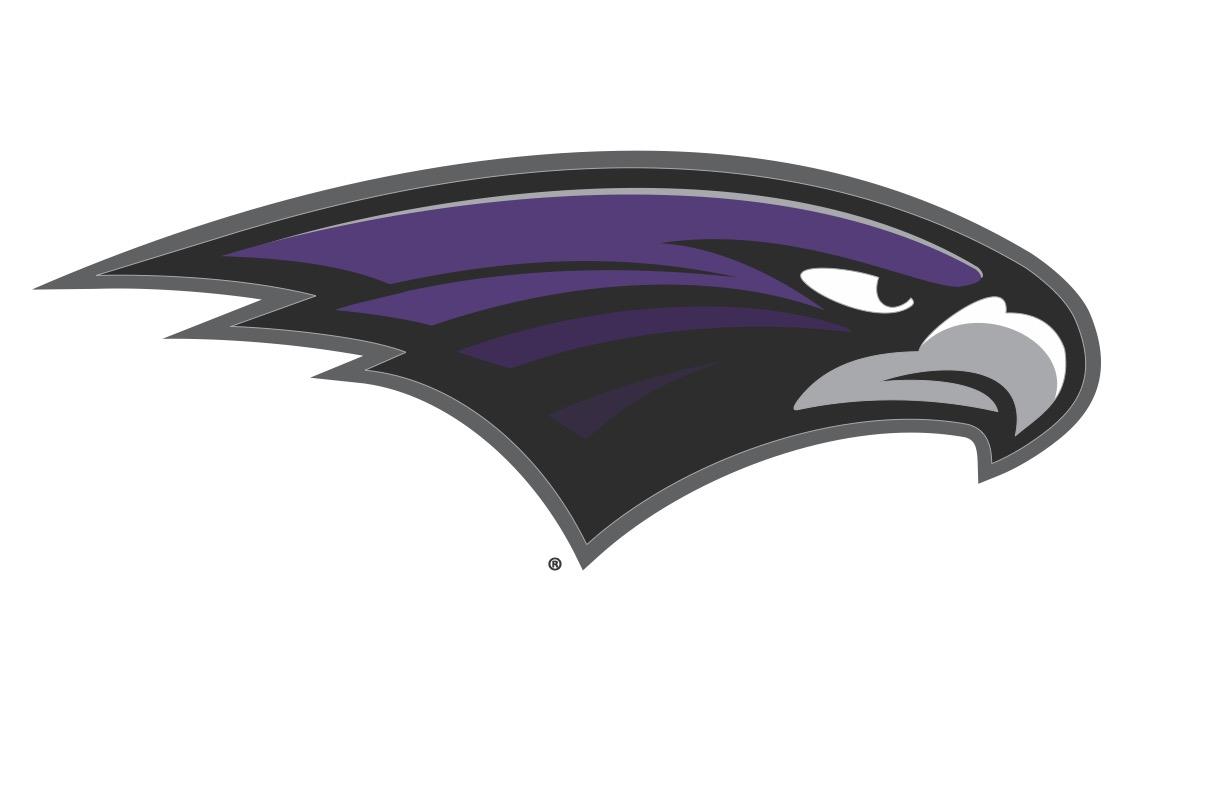 FUNDS TRANSFER REQUEST Date of Request:	 Transfer Amount:  Reason for Transfer:  From Account Name:  From Account Number: Authorized Signer #1 Print Name: Authorized Signature: Date: Authorized Signer #2 Print Name: Authorized Signature: Date: To Account Name: To Account Number: Attach support for funds transfer